УКРАЇНАПОЧАЇВСЬКА  МІСЬКА  РАДАВИКОНАВЧИЙ КОМІТЕТР І Ш Е Н Н Явід      грудня  2019 року                                                            № проєктПро виділення одноразовоїгрошової допомоги гр. Валігурі З.П.              Розглянувши заяву жительки м. Почаїв вул. Промислова, 15  гр. Валігури Зінаїди Пилипівни,  яка  просить виділити одноразову грошову допомогу на лікування , взявши до уваги довідку АЗПСМ  м. Почаїв  № 197 від 29.10.2019 року , депутатський  акт  обстеження  від 23 жовтня  2019 року та керуючись Положенням про надання одноразової адресної матеріальної допомоги малозабезпеченим верствам населення Почаївської міської об’єднаної територіальної громади, які опинилися в складних життєвих обставинах, затвердженого рішенням виконавчого комітету № 164 від 19 жовтня 2016 року, на виконання Програми «Соціальна підтримка малозабезпечених верств населення Почаївської міської об’єднаної територіальної громади на 2019-2020 роки»,   виконавчий комітет міської ради                                                     В и р і ш и в:Виділити одноразову грошову допомогу гр. Валігурі Зінаїді Пилипівні в   розмірі 1000 ( одна тисяча )  гривень.Фінансовому відділу міської ради перерахувати гр. Валігурі Зінаїді Пилипівні одноразову грошову  допомогу.Лівар Н.М.Бондар Г.В.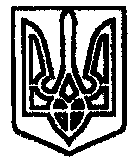 